Atviras Lietuvos arklių augintojų asociacijų individualus ir komandinis konkūrų čempionatas – bandymai 2018PROGRAMA IR NUOSTATAIVazgaikiemis, Prienų r.2018 m. Rugpjūčio mėn. 10-12 d.Pagrindinis rėmėjas: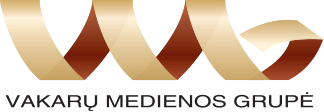 Rėmėjai: 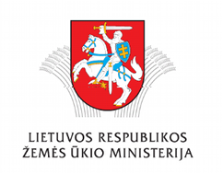 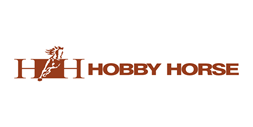 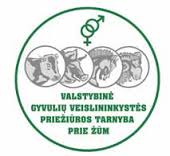 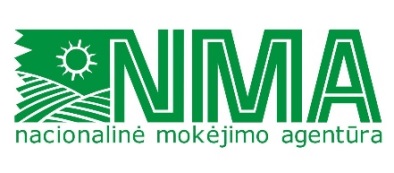 Organizatoriai: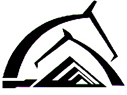 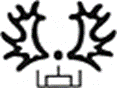 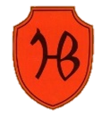 Vykdytojas: ŽŪB „Vilniaus žirgynas“PROGRAMA:2018-08-10d. Penktadienis.Varžybų pradžia 9:00 Konkūras nr. 1.  4-mečiai žirgai. Art.: 238.1.1. Be persirungimo. Kliūčių aukštis 80 cm.	Startinio mokesčio nėra, prizinio fondo nėra. Konkūras nr. 2. 5-mečiai žirgai. Art.: 238.1.1. Be persirungimo. Kliūčių aukštis 100 cm.                         Startinio mokesčio nėra, prizinio fondo nėra.Konkūras nr. 3. 6-mečiai žirgai.  Art.: 238.1.1 Be persirungimo. Kliūčių aukštis 110 cm.                           Startinio mokesčio nėra, prizinio fondo nėra.Konkūras nr. 4. (dvi užskaitos).  7-mečiai žirgai. Art.: 238.1.1 Be persirungimo. Kliūčių aukštis 120 cm.	2 užskaita:  Licenzijuoti ir veislei naudojami eržilai. Art.: 238.2.1. Švara ir laikas. Kliūčių aukštis 120 cm.                              Startinio mokesčio nėra, prizinio fondo nėra.2018-08-11 d. Šeštadienis.Varžybų pradžia 9:00 val. Konkūras nr. 5.  4-mečiai žirgai. Art.: 239. Lentelė C. Kliūčių aukštis iki 90 cm.                            Starto mokesčio nėra.	    Prizinis fondas : 50-40-30-20-10 eurKonkūras nr. 6. 5-mečiai žirgai. Art.: 239. Lentelė C. Kliūčių aukštis iki 110 cm.                            Starto mokesčio nėra.	               Prizinis fondas : 50-40-30-20-10 eurKonkūras nr. 7.  6-mečiai žirgai. Art.: 239. Lentelė C. Kliūčių aukštis 115 cm.	    Starto mokesčio nėra.                            Prizinis fondas : 50-40-30-20-10 eurKonkūras nr. 8. 7-mečiai žirgai. Art.: 239. Lentelė C. Kliūčių aukštis 125 cm.                              2 užskaita:  Licenzijuoti ir veislei naudojami eržilai.                              Starto mokesčio nėra.	      Prizinis fondas : 50-40-30-20-10 eur2018-08-12d. Sekmadienis.Varžybų pradžia 9:00 val. Konkūras nr. 9. 4-mečių žirgų FINALAS. Art.: 238.2.2. Su persirungimu. Kliūčių aukštis 90-100 cm.Starto mokesčio nėra.Prizinis fondas: 50-40-30-20-10 EurFinalo prizinis fondas: 160-120-100-70-50 EurKonkūras nr. 10. 5-mečių žirgų FINALAS. Art.: 238.2.2. Su persirungimu. Kliūčių aukštis iki 115-120cm.Prizinis fondas: 50-40-30-20-10 EurFinalo prizinis fondas: 160-120-100-70-50 EurKonkūras nr. 11. 6-mečių žirgų FINALAS. Art.: 238.2.2. Su persirungimu. Kliūčių aukštis 125-130 cm.Prizinis fondas: 50-40-30-20-10 EurFinalo prizinis fondas: 160-120-100-70-50 EurKonkūras nr. 12, Trys užskaitos: TAURĖS konkūras(dalyvauja visi gimę ir užauginti bei registruoti Lietuvoje žirgai); 7-mečių žirgų FINALAS; licenzijuotų eržilų FINALAS;  . Art.: 238.2.2. Su persirungimu. Kliūčių aukštis  130-135 cm.Taurės konkūro prizinis fondas: 160-120-100-70-50 EurKonkūro 7-mečiams ir licenzijuotiems eržilams prizinis fondas: 50-40-30-20-10 EurFinalo prizinis fondas: 160-120-100-70-50 EurBendras prizinis fondas 5900,00 Eur.Pastaba: Organizacinis komitetas, iškilus būtinybei, pasilieka teisę keisti programoje numatytus konkrečių konkūrų laikus, todėl prašome visų dalyvių būti dėmesingais ir varžybų metu sekti teisėjų skelbiamą informaciją.Nuostatai:Techninės sąlygos:Varžybų aikštė: smėlis ir tekstilė - išmatavimai 120x70 mApšilimo aikštė: smėlis ir tekstilė – išmatavimai 40x60m; Paraiškas apie dalyvavimą čempionate siųsti: https://zawodykonne.com/Mokesčiai:STARTAI: Starto mokestis čempionato užskaitose – nėraČempionato tikslai ir uždaviniai: Čempionato tikslas yra išaiškinti pajėgiausius visų Lietuvoje auginamų sportinių veislių žirgus. Vykdomomis varžybomis siekiama populiarinti žirginį sportą, kelti jo lygį Lietuvoje, skatinti didesnį visuomenės susidomėjimą šia sporto šaka.Reikalavimai varžybų dalyviams:Varžybose licenzijos neprivalomos.Čempionato dalyviai privalo laikytis Lietuvos žirginio sporto federacijos etikos taisyklių, patvirtintų 2010 m. vasario 22 d. LŽSF valdybos nutarimu, FEI 2017 m. konkūrinio jojimo taisyklių.2010 m. liepos 29 dienos valdybos nutarimu raiteliai iki 16 metų (ir būdami 16 metų) varžybose privalo dėvėti apsaugines liemenes. Vaikai (12-16m.) varžybose dalyvauja tik su tėvų sutikimu. Už vaikus (12-16 m.), dalyvaujančius varžybose, atsako jų tėvai ir treneriai.Veterinariniai reikalavimai:Varžybose leidžiama startuoti, jei žirgas turi bet kurios valstybės galiojantį nacionalinį ar FEI žirgo pasą ir/ar FEI Atpažinimo kortelę (FEI Recognition Card) jame yra atžymos apie visus Lietuvos Respublikoje jojimo sporto varžybose reikalaujamus atliktus kraujo tyrimus, bei yra atžymos apie tvarkingai ir laiku padarytus reikalaujamus skiepus.Kiekvienas raitelis turi su savimi turėti užpildytą savo vežamo gyvūno važtaraštį, kurį gali pareikalauti pateikti veterinarijos gydytojas varžybų vietoje.Dalyvavimo sąlygos:Lietuvos arklių augintojų asociacijų konkūrų čempionate – bandymuose gali dalyvauti tik Lietuvoje gimę 4-mečiai, 5-mečiai, 6-mečiai ir 7-mečiai žirgai ir licenzijuoti ir registruoti Lietuvoje  eržilai.Varžosi asociacijų komandos. Komandą sudaro 4 duetai – Lietuvoje gimę žirgai: 4-metis, 5-metis, 6-metis, 7-metis iš jų skaičiuojama geriausią rezultatą pademonstravusių trijų duetų rezultatai kiekvieną dieną. Komandą sudaro vienos veislės eržilai. Komandinis čempionatas vykdomas, jeigu susirenka ne mažiau nei trys komandos.Visų trijų čempionato dienų trijų geriausių duetų kvalifikacinių konkūrų taškai yra pliusuojami norint išaiškinti Lietuvos arklių augintojų asociacijų komandą – čempionę.Viena asociacija gali sudaryti keletą komandų. Tas pats raitelis komandinėje užskaitoje gali atstovauti tik vieną komandą. Vykdytojas turi teisę keisti programą ir paskelbti apie pakeitimus.Su žirgu, gimusiu paskutiniais metų mėnesiais, gali būti leista startuoti žemesnėje amžiaus kategorijoje, jeigu raitelis prieš pirmą žirgo startą tai nurodo paraiškoje (Pvz.: žirgas gimęs 2010 m. lapkričio mėnesį, taigi pagal bendrą taisyklę, 2016 metais šis žirgas turėtų konkuruoti kartu su 6 m. žirgais, tačiau atsižvelgiant į tai, kad žirgas gimęs paskutiniais metų mėnesiais, jam gali būti leista varžytis 5 m. amžiaus žirgų grupėje). Tas pats žirgas su konkurencija gali dalyvauti ne daugiau kaip trijuose konkūruose tą pačią dieną (išskyrus konkūrus nr. 5 ir 10 – neribojama).Finaliniuose konkūruose dalyvauti gali tik tie duetai, kurie I-ą ar II-ą varžybų dieną nebuvo pašalinti ar diskvalifikuoti iš čempionato užskaitos konkūro.Be konkurencijos neleidžiama dalyvauti finaliniuose konkūruoseApdovanojimai:Apdovanojimai vykdomi su žirgais (neišjojus į apdovanojimą, piniginis prizas neišmokamas).Pirmos dienos Jaunų žirgų konkūruose, pagal varžybų artikulą 238.1.1., apdovanojamos pirmosios vietos, žirgai rozetėmis.Lietuvos arklių augintojų asociacijų čempionate – bandymuose finalinėse jaunų žirgų čempionato užskaitose apdovanojamos 5 prizinės vietos: piniginis prizas (I-160€, II-120€, III-100€, IV-70€, V-50€ - 50% atitenka žirgo augintojui ir 50% atitenka žirgo sąvininkui, tačiau, jeigu žirgas užaugintas ne Lietuvoje, tokiu atveju visi priziniai atitenka žirgo sąvininkui), raiteliams taurės, žirgams rozetės, nugalėtojams gūnios.Jaunų žirgų komandinės užskaitos apdovanojamos 3 geriausios komandos: žirgų savininkams ir augintojams piniginis prizas (I-800€, II-400€, III-200€), taurės, žirgams rozetės, nugalėtojams gūnios.Apgyvendinimas: Užsienio bei Lietuvos sportininkai, žirgų savininkai, treneriai ir kiti svečiai patys rezervuojasi ir apsimoka kambarius pasirinktuose viešbučiuose.Atsakomybė: Organizacinis komitetas ir komiteto nariai neprisiima jokios atsakomybės dėl materialinės ar fizinės žalos, nelaimingų atsitikimų ar ligos, su kuria susidūrė savininkai, sportininkai ar grumai, nepriklausomai  nuo to ar tai atsitiko varžybų aikštelėje ar už jos ribų, prieš, per, ar po varžybų. Žala žirgams, treneriams, inventoriui, arklidžių priedams ir kitam turtui (įskaitant vagystes ar nuostolius) taip pat nebus organizacinio komiteto atsakomybėje. Rekomenduojame nuo minėtų faktorių apsidrausti, o savo turtą saugoti.Draudimas:Visi savininkai ir sportininkai yra asmeniškai atsakingi už žalą tretiesiems asmenims, kurią sukėlė patys, jų darbuotojai, agentai ar jų žirgai. Dėl to patariame įsigyti trečiųjų šalių draudimą, pilnai padengiantį sportininko dalyvavimą žirginio sporto varžybose šalies ribose  ir turėti šį polisą galiojantį. Baigiamosios nuostatos:Raitelis arba jo treneris turi teisę teisėjų kolegijai raštu pateikti apeliaciją ne vėliau negu 30 minučių po konkūro pabaigos. Apeliacija turi būti išnagrinėta apeliacinio komiteto kuo įmanoma greičiau bet ne vėliau kaip tą pačią dieną, kurią yra gauta apeliacija.Prizinių pinigų išmokėjimas:Piniginis prizinis fondas pervedamas į banko sąskaitą, sportininkams, sąvininkams rekomenduojama turėti asmens dokumentą.